MWAKICAN JOINT EXAM TEAMMATHEMATICS PAPER 2APRIL 2014MARKING SCHEME1No                  Log58.32                 1.7658                = 1.76580.98232            1.9922 x2           = 1.9844                                                        1. 7.502 6.935                                               2. 8410                                                 2. 9092                                                      3                                                     1.6364           4 – 329 x 10 -1                                          0.4329M1M1A1√  logs√  operation , x2 , +&div. by 32.M1M1A1Accept any other correct method3   X3 = 3ht – 3h2                  t      tx3 = 3ht – 3h23ht – tx3 = 3h2t (3h – x3)  = 3h2         t = 3h2        3h – x3M1M1A14.(a)  ( 1- 2x)6 = 1 (1)6 ( -2x)0 + 6(1)5 (- 2x)1  + 15(1)4 (-2x)2 + 20(1)3 (-2x)3                     = 1 – 12x + 60x2 – 160x3 (b)   (1 – 2x)6    = ( 1.02)6                  x        = -0.01(1.02)6 = 1 – 12(-0.01) +60 ( - 0 .01)2 – 160( - 0.01)3              = 1 + 0.12 + 0.006 + 0.00016              = 1.1262M1M1A15ANS:	1/P + 1/T = 1/61/15 + 1/T = 1/6 = 1/1 = 1/10 1/6 x 4 = 2/3 1/3 x 10/1 = 31/3 daysM1M1M1A16P = -5/2   2	     +  7/2   - 4		-19         -3	      7	 = 	14.5          4 	     -2		-17P = (-19, 14.5, -17)72N = N(1 + 4/1W)n1.04n = 2n = wg2/wg 1.04 = 17.67 = 18years8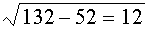 9y = mx + kz2 = 3m + 4k x 2		 4 = 6m +8k1 = 2m + 3k x 3		 3 = 6m + 9k				-1 =       + k				k = 1	m = -1				y = -5 + 2 = -3101(4n – 1) = 25,000   4 – 14n = wg75, 001 = 8.097 	    Wg4	n = 911Cost price = 100/130 x 171.60 = 1321:n 	120 + 150n = 132                 1+n 	120 – 132 = 132n –150n 	2/3 = 12/18 = n3:212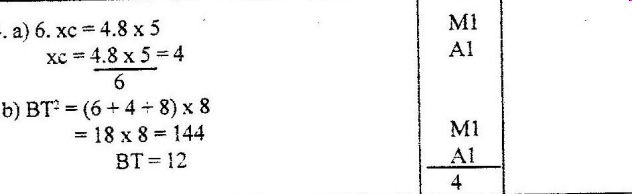 13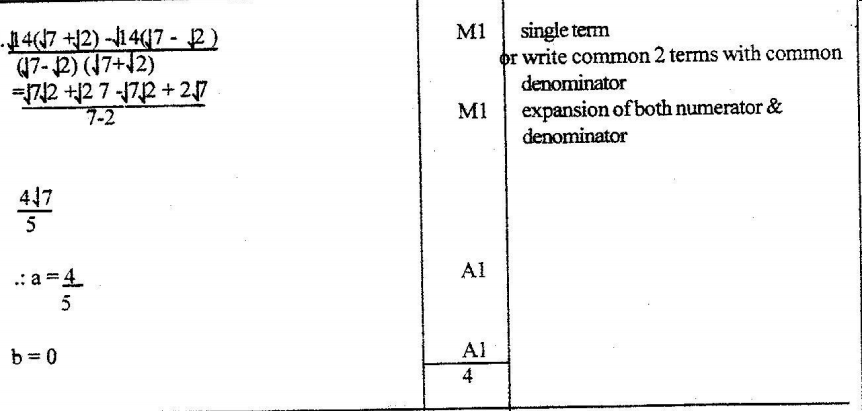 14 MaxA  = 4Л(7.5)2 4 MaxA = 4Л (6.5)2Absolute error =      % Error =  x 100%                     = 14.29%M1M1M1A115 360 ÷ ½ = 360 x 2 = 720 Amplitude = 6, period = 7200                                    16Det = 0-3 = -3 ignore – sign Area of  ABC x Det = Area of ABC Area of  ABC X 3 = 36cm2 Area of  ABC = 36cm2 = 12cm2                              3M1 M1 A1 0317	ANS:	i)	X = 44.5 + -50/40= 43.25ii) s.d. = 8900/40 – (50/40)2	=  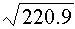 	= 14.86iii) 49.5 + 30 – 28 x 10 = 52.83		6    B1 – cf, 	B1 – fd or fx		B1 – fd2 or fx2	18ANS:	= 	A1 (3,1)  B1 (7,1)   C1(10,4)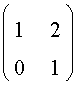 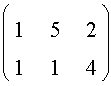 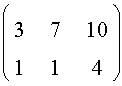 i) shear with x axis invanant c(2,4) – c1(10,4)b) A11 (-1.5,-0.5) B2 (-3.5,0.5) C2(-5,-2)       =         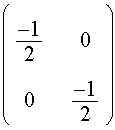 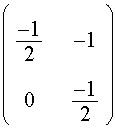 Inverse = ¼    ½    -1       =    -1/8     1/4	           0    - ½		0       -1/819ANS:	i) 2/5 x 3/5 x 3/5 x 3 = 54/125     ii) 1 – 3/5 x 3/5 x 3/5 = 98/125b) i) K + 2K + 3K + 4K + 5K+ 6K = 121K = 1K = 1/21P(4) = 4K = 4/21 ii) P2 + P3 + P5 = 2/21 +3/21 +5/21 = 10/2120ANS:	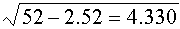 AC = 52 + 52  = 7.071Cos 3.536 =   = 44.990= Cos = 2.5/4.33	 = 54.73Sin = 3.536	=	54.75	4.33 54.75 x 2 = 109.5021ANS:	log y = wgk + xwgaK = A =PTS:	12223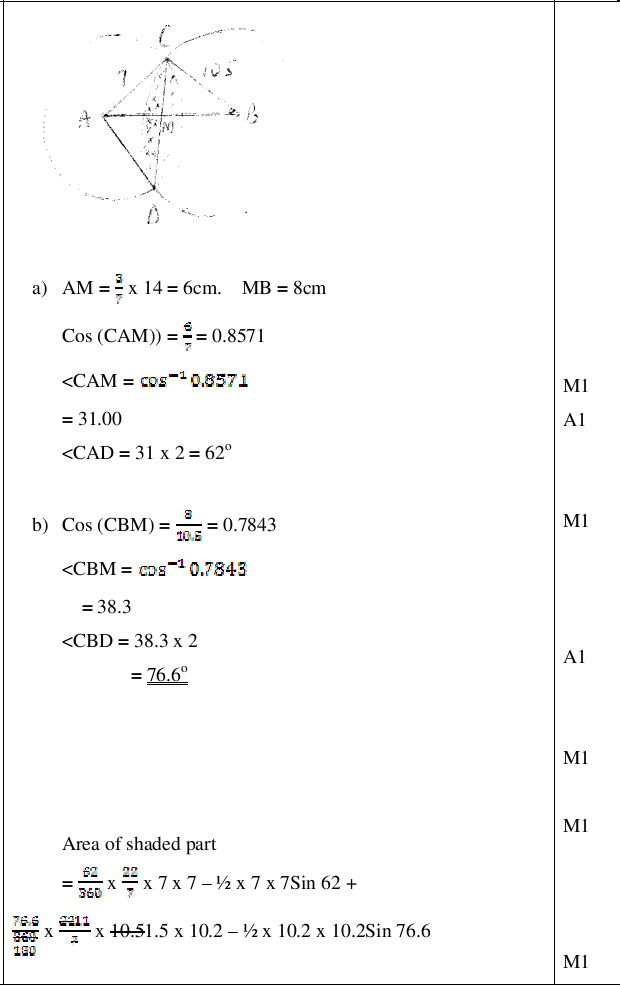 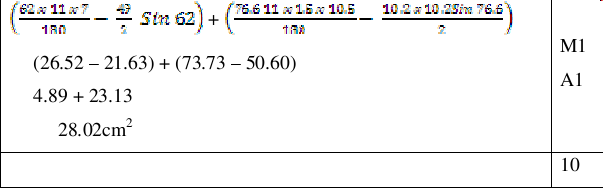 24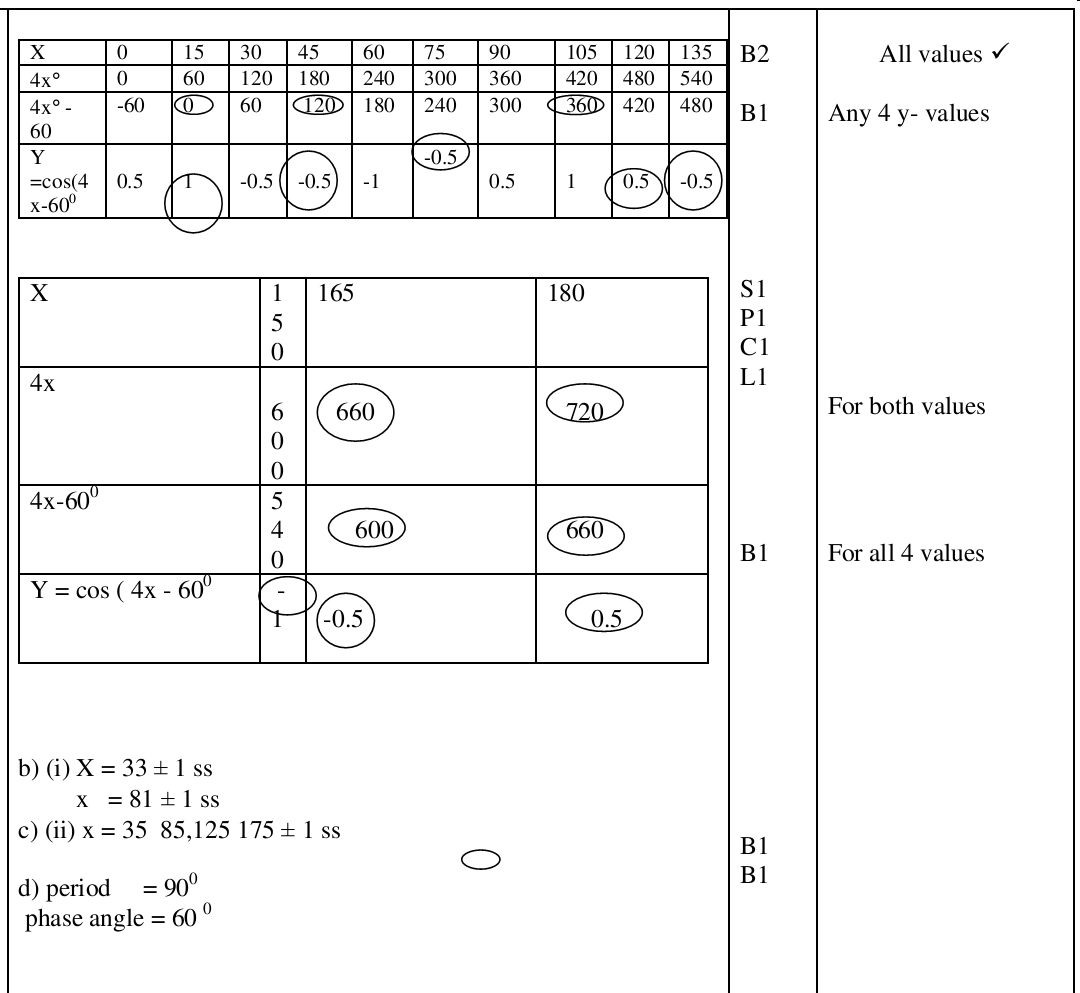 